Restrictive Housing Oversight CommitteeSubcommittee Meeting on the Impact of Restrictive Housing on Prison Order and ControlDate: October 16, 2019Time: 1:00pm-2:00pmPlace: McCormack Building1 Ashburton PlaceBoston, MA 02133This subcommittee meeting was called to order at 1:17pm by Chairwoman Sallo. This is the first meeting of how restrictive housing affects prison order or control. She asked if there were specific parts being put into the report that this subcommittee would be responsible for. John M. answered that there are certain themes that may transcend subcommittees like training staff, etc. Hollie M. put together an agenda with points to address with questions and areas we should look at for the report. She pulled together a few areas to look at. Chairwoman Sallo wanted to look at how the Committee is going to set up the report. She said it may be easier to have just one section on training or have a standalone subcommittee report. John M. mentioned that the full committee would need to decide which they want to go with. Marlene mentioned that the information Hollie pulled together is very helpful and should all be things this subcommittee looks at. She also picked a case study out of North Dakota to review. Chairwoman Sallo said the NIJ issues a report on restrictive housing and has a whole chapter devoted to prison order and suggested we all look at that as a team. The DOJ in 2016 also issues a report with issues and concerns. Hollie M. asked if there is anything the DOC can provide to be helpful in looking at these questions. Chairwoman Sallo said state level data will be very important and she wondered if there was any state research. Hollie M. said she knows that Nebraska has a study and Kevin suggested we look at data trends. Chairwoman Sallo said we need to drill down on the data on LGBT, gender, etc. and track that as well. She noted that sometimes the Latino data is inaccurate. Marlene asked about the federal drilled down to a two-part question for Hispanics and the yes/no question. Hollie said that DOC does use that. In terms of compiling information, Chairwoman Sallo wondered if we should divide topics for additional research or data and bring it back at the next meeting. Hollie M. said she was unsure about the scope and if we were focused on Massachusetts or a bigger scope. John M. suggested doing the literature review and then having the subcommittee vote on what to include in the final report and that this subcommittee would be tasked with writing that section of the report. Chairwoman Sallo said that her experience on the U.S. Commission on Civil Rights had different chapters in their report with the last chapter being concerns and recommendations. The whole commission would vote on the record and if someone dissented, they had an opportunity to provide written testimony. She said that format worked for folks but that they got a lot from their public hearings. The full committee would need to look at this subcommittee’s findings and how they want to put the report together. Chairwoman Sallo said it may make more sense to look at different topics and create bullets based on themes and go from there. Hollie M. said she began a literature review and will continue to work on that and send to the subcommittee. At the next meeting, they can go through all that and flesh it out and see if additional information is needed or what bullet points are needed. John said after the next meeting, folks can meet again. Hollie M. said she could have her literature review before the next meeting and if they get it ahead of time, they can read it and see what else should go into it. Chairwoman Sallo said she is not familiar with all the data that is collected so she is looking for the subcommittee members to provide guidance on that. Kevin F. said having worked at MCI-Cedar Junction for eighteen years, the folks he saw in restrictive housing for a long time were very difficult. Hollie M. suggested looking at those placed in restrictive housing for disciplinary reasons versus administrative. Chairwoman Mallo said she often thinks about the youth (18-21) and their access to administration. If they have an IEP but they are in segregation, which trumps the other? The Sheriff said the population in the state system are there for about five years or more sentenced at the HOC is an average of 5-8 months. Marlene said the full report might contain a read-out on each of the visits the Committee did. Hollie said sometimes the data is difficult to get. Hollie M. suggested adding some very basic but telling things that could be very helpful. Hollie M. suggested looking at what data would look at how prison order is affected by restrictive housing and the effect of restrictive housing on the inmates and correctional officers. Chairwoman Sallo asked if there was a central system where this data was entered and they answered no. Kevin F. mentioned his experiences in Plymouth County jail saying that at a HOC it can be quite different. Review of literature at next meeting would be a good idea. Chairwoman Sallo said that we will have two more meetings and circulate information through Michaela and where the big ask to the Sheriff’s needs to come from (requesting data from counties) and John M. clarified the letter would come from Chairwoman Sallo. The meeting was adjourned at 2:00pm. 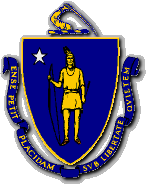 CHARLES D. BAKERGovernorKARYN E. POLITOLt. GovernorThe Commonwealth of MassachusettsExecutive Office of Public Safety and SecurityOne Ashburton Place, Room 2133Boston, Massachusetts 02108Tel: (617) 727-7775TTY Tel: (617) 727-6618Fax: (617) 727-4764www.mass.gov/eopsTHOMAS A. TURCO, IIISecretary